ОБЗОР ВТОРИЧНОГО РЫНКА ЖИЛОЙ НЕДВИЖИМОСТИ Г. ТЮМЕНИ ЗА ИЮЛЬ 2017 Г.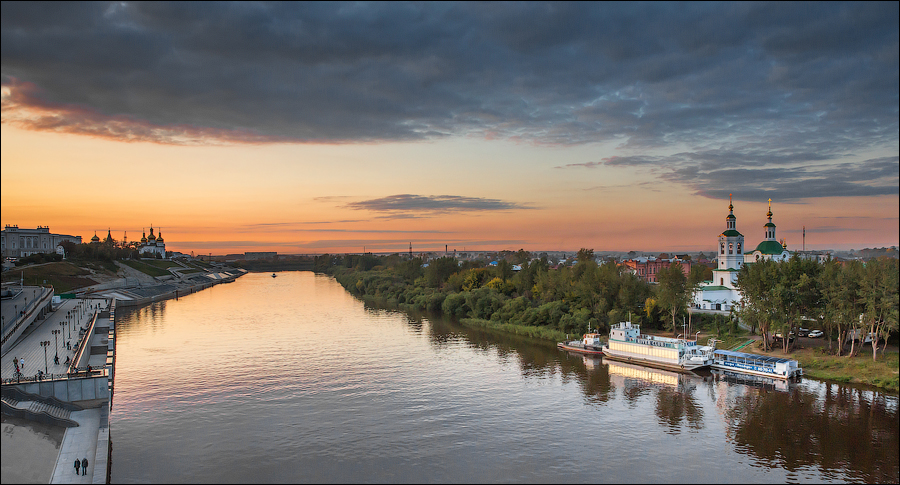 ОСНОВНЫЕ ВЫВОДЫНаибольшим спросом у покупателей в июле пользовались квартиры в районах Тюменский мкр (наибольший спрос на 1,2-комнатные квартиры), Мыс, Тарманы, Матмасы (1,2-комнатные квартиры), МЖК (1-комнатные квартиры), КПД (1,2,3-комнатные), Драмтеатр (1,2-комнатные), Восточный-2 (1,3-комнатные квартиры) и Дом Обороны (1-комнатные). Наблюдается снижение спроса в районе Лесобаза и рост спроса в районе Дом печатиУдельная цена предложения составила в июле 59043 руб. за кв. м (рост на 0,11%), удельная цена продаж - 52486 руб. за кв. мПо сравнению июлем прошлого года удельная цена предложения снизилась на 2894 руб./кв. м (-4,67%)Объем предложения за месяц снизился на 222 квартиры и составляет 17869 объектовСредний предпродажный торг в июле составил 3,01%Средний срок экспозиции проданных в июле квартир составил 7,0 мес. (+0,77 мес. к уровню прошлого года)Анализ предложения на вторичном рынке г. Тюмени за июль 2017г.Предложение вторичного рынка жилой недвижимости составило 17869 квартир (исключая квартиры за чертой города и другие типы: пансионаты, общежития, коммунальные квартиры, а также малоэтажное строительство). По сравнению с прошлым месяцем предложение снизилось на 222 квартиры. По сравнению с июлем 2016г. предложение выросло на 8,87% (1456 квартир).Источник: база компании «Этажи», 2017 г.Рис. 1.1. Структура предложения по размерам квартирВ структуре предложения вторичного рынка за последний месяц не произошло значимых изменений.В июле так же, как и в 2017-2016 г., на рынке превалировали 1-комнатные квартиры, их объем предложения составил 6620 квартир (37,0%). Объем предложения 2-комнатных квартир составил 5666 объекта (31,7% вторичного рынка). Доля 3-комнатных квартир составила 25,6% вторичного рынка (4578 квартиры). Объем предложения многокомнатных квартир составляет 1005 квартир (5,6%).Наибольшее предложения на вторичном рынке сосредоточено в районе Тюменский мкр – 8,26% (1476 квартиры), в районе КПД – 7,16% (предложение составило 1279 объект) и Драмтеатр – 6,89% (1232 квартир в предложении). Источник: база компании «Этажи», 2017 г.Рис. 1.2. Структура предложения по районамАнализ ценовой ситуации на вторичном рынке г. Тюмени за июль 2017г.Средняя цена квадратного метра в предложении вторичного рынке жилья Тюмени в 3 квартале 2017 года окончательно стабилизировалась (с мая 2017 г. применяется новая методика расчета средней цены, все нижеперечисленные данные пересчитаны по новому методу).Удельная цена предложения в июле 2017г. составила 59043 руб./кв. м, наблюдается рост на 63 рубля (по сравнению с прошлым месяцем) – 0,11% (в рамках погрешности определения среднего значения 0,3%). За последний год (по сравнению с июнем 2016 г.) удельная цена предложения снизилась на 2922 рублей за квадратный метр - 4,67%.Источник: база компании «Этажи», 2017 г.Рис. 2.1. Динамика удельной цены предложенияВ июле наблюдалось незначительный рост удельной цены предложения в сегментах 1 и многокомнатных квартир (в рамках погрешности определения среднего значения).Удельная цена 1-комнатных квартир составила 61152 рублей за квадратный метр, это на 0,30% больше, чем в прошлом месяце. Удельная цена 2-комнатных квартир составила 58305 руб./кв. м (снижение на 79 рублей). 3-комнатные квартиры в июле имели удельную цену 57707 руб./кв. м (снижение на 22 рубля).Удельная цена многокомнатных квартир выросла на 0,84% (в рамках погрешности определения среднего значения 2,2%)) и составила 60739 рублей за квадратный метр.Источник: база компании «Этажи», 2017 г.Рис. 2.2. Удельная цена по размерам квартирНаибольшая удельная цена традиционно наблюдается в Европейском микрорайоне, в июле 2017 г. она составила 81211 руб. за квадратный метр, однако, объем предложения в данном районе достаточно мал – всего 160 квартир.Следующим по величине удельной цены идет Исторический Центр (78066 руб./кв. м) и Ожогина (73618 руб./кв. м при 27 квартирах в предложении).Наименьшая удельная цена среди рассматриваемых районов наблюдается в районах Электрон, Антипино и Утешево – 42211 руб., 39730 руб. и 39017 руб. соответственно. 38 из 48 рассматриваемых районов (79%) имеют среднюю цену квадратного метра ниже чем в среднем по рынку. Источник: база компании «Этажи», 2017 г.Рис. 2.3. Удельная цена по районамАнализ продаж на вторичном рынке г. Тюмени за июль 2017 г.В структуре продаж июля наблюдается рост интереса к 1-комнатным квартирам, их предпочли 51,4% покупателей.Доля продаж 2-комнатных квартир составила 30,7%, 3-комнатных – 16,0%. Многокомнатные квартиры предпочли 1,9% покупателей.Средняя площадь проданных в июле квартир на вторичном рынке снизилась на 1,3 кв. м и составила 49,1 кв. м (в прошлом месяце 50,4 кв. м, в июле 2016 года – 49,66 кв. м).Удельная цена продажи вторичного жилья в июле составила 52486 руб. за квадратный метр.Средний срок экспозиции проданных в июле квартир составил 7,0 мес. – наблюдается снижение на 0,5 мес. по сравнению с прошлым месяцем и рост на 0,77 мес. по сравнению с уровнем прошлого года.Средняя полная цена продажи на вторичном рынке составила 2 млн. 552 тыс. рублей (рост на 44 тыс. рублей).Источник: база компании «Этажи», 2017 г.Рис. 3.1. Структура продаж по размерам квартирПриложение 1. Числовая пространственно-параметрическая модель вторичного рынка г. Тюмени за июль 2017 г.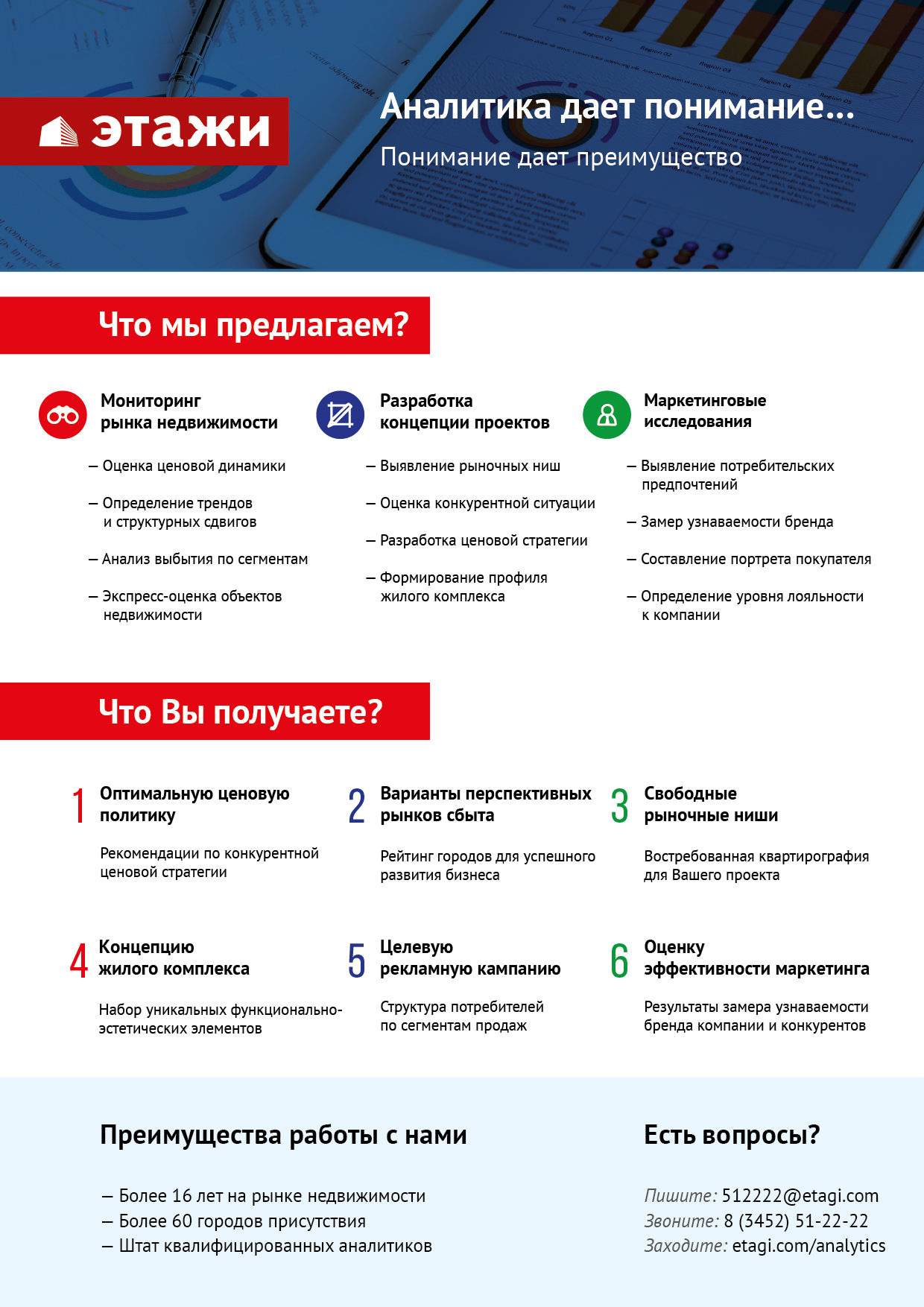 Номер столбцаПоказатель1Объем выборки, шт.2Средняя цена, тыс. руб.3СКО, тыс. руб.4Погрешность, тыс. руб.5Погрешность, %6Минимум, тыс. руб.7Максимум, тыс. руб.8Медиана, тыс. руб.9Средняя площадь, кв. м10СКО, кв. м11Погрешность, кв. м12Погрешность, %13Минимум, кв. м14Максимум, кв. м15Медиана, кв. м16Средневзвешенная, руб./кв. м17СКО, руб./кв. м18Погрешность, руб./кв. м19Погрешность, %20Минимум, руб./кв. м21Максимум, руб./кв. м22Медиана, руб./кв. мКол-во комнтТип домостроения12345678910111213141516171819202122всевсе1786935182336351,065076000295059,6280,40,7164025359043140032100,42054830400056180всекирпичное887838642814601,565076000305062,7320,71,1183405561603152363230,52054830400057603всемонолитное339233742263782,3117049000280052,9240,81,6194024663732143984950,82710319285760938всепанельное531130521122311,095013000285058,5210,61,016253555217990882490,52916713207552553всеблочное288314317162036,485018000290061,2263,15,02025257513481259814872,923810106481485921-комнвсе66202368758190,865024000225038,790,20,6162813861152114012800,523810150000598921-комнкирпичное29262448867321,365024000230039,3100,40,9182813862230113904210,728777143636606061-комнмонолитное20662471731321,311707200235039,480,40,919804062726122465390,931128150000616281-комнпанельное15202082435221,19505000205036,560,30,81669355702486944460,829412113636568051-комнблочное10822626481255,58504600210040,591,74,3206440558551486028735,123810106481560262-комнвсе566633651278341,0116813500307057,7130,30,6251305558305126543360,627841149584552022-комнкирпичное295434921462541,5116813400317358,3150,60,9251305559939134874960,827841145122562502-комнмонолитное79538681257892,3220013500350061,2100,71,24310660632541443410241,631930149584596492-комнпанельное18382954750351,214007500285055,2100,50,826104525348185864010,729167132075529502-комнблочное79312210232327,421006700280060,5122,74,54411457516081025023214,53764083333498363-комнвсе457846392452721,6150030000390080,4220,70,8352407557707161394770,820548229804522523-комнкирпичное2376511229981232,4150030000430082,5261,11,3352407562005186677661,220548229804550003-комнмонолитное472549421842013,7206016990500087,7171,61,85816883626241706315722,527103162584594513-комнпанельное16513764984481,318009150355075,5140,70,936234684985181224000,829412100000491803-комнблочное79360011752667,419007500320076,9184,15,3501457246787740616773,6338306966345395многокомнвсе1005685155703525,12050760004700112,8503,22,80402100607392139613512,22707330400051646многокомнкирпичное622752959674796,42050760005300118,7564,53,845340102634372193917612,82707330400054181многокомнмонолитное59113819261243215,43700490008200138,56316,511,9864021248219837083973811,82846219285763208многокомнпанельное302463815451783,8210013000430095,9232,72,8452539048355944010882,32956510434846896многокомнблочное2259094040176315,83279180004125109,14117,916,480252935417313936608211,2337028427044837